Положение о самостоятельной работе студентов в ГПОУ «Забайкальское краевое училище искусств» Стандарт предприятияэлектронный учебно-методический комплекс (ЭУМК)Авторы:Буданова Татьяна Анатольевна - зам. директора по учебной работе, кандидат искусствоведенияСвеженцева Галина Михайловна - методист по научно - методической работе,Почётный работник общего образования РФМинистерство культуры Забайкальского краяГПОУ «Забайкальское краевое училище искусств»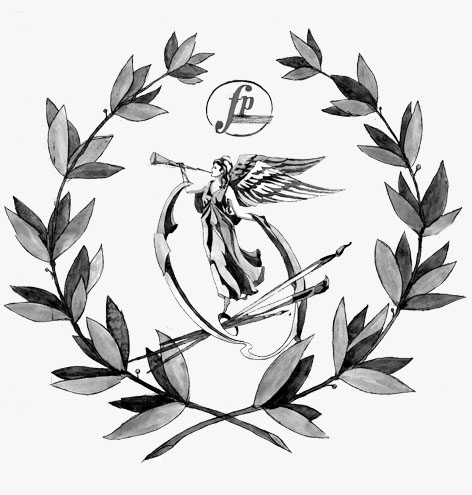 СТАНДАРТ ПРЕДПРИЯТИЯЭЛЕКТРОННЫЙ УЧЕБНО-МЕТОДИЧЕСКИЙ КОМПЛЕКС (ЭУМК)общие требования к составу, содержанию и оформлениюЧита 2014Исполнители: Буданова Т.А. - и.о. заместителя директора по научно-методической работе,                          Свеженцева Г.М. - методист государственного профессионального образовательного учреждения «Забайкальское                           краевое училище искусств»Согласовано:                                    зам. директора по учебной работе                                                                   _____________Буданова Т.А «___»_______________20_____г.Одобрено Методическим Советом училищаПротокол № ____от «___»__________________20______г.    1. Область применения1.1. Настоящий стандарт является нормативным документом ГПОУ «Забайкальское краевое училище искусств» и устанавливает единые требования к учебно-методическому обеспечению учебных дисциплин (далее – УД), междисциплинарных курсов (далее – МДК), входящих в учебные планы и образовательные программы, реализуемые в ГПОУ «Забайкальское краевое училище искусств».1.2. Настоящий стандарт является обязательным для применения всеми преподавателями, имеющих отношение к разработке и применению ЭУМК дисциплин и МДК в соответствии с ФГОС СПО.2. Настоящий стандарт:2.1. определяет требования к составу, содержанию и оформлению ЭУМК;2.3. устанавливает процедуру разработки и модернизации ЭУМК;2.4. устанавливает порядок хранения ЭУМК и доступа к ним;2.5. способствует повышению ответственности предметно-цикловых комиссий и преподавателей за качество учебно-методического обеспечения изучаемых УД и МДК. 3. Нормативные ссылкиНастоящий стандарт разработан в соответствии с нормативными документами:3.1. Закон РФ "Об образовании в Российской Федерации" от 29.12.2012 № 273-ФЗ;3.2.Федеральные государственные образовательные стандарты среднего профессионального образования. – М., 2010, 2014.3.3.ГОСТ 7.83-2001. Система стандартов по информации, библиотечному и издательскому делу. Электронные издания.Цель стандарта – оказать методическую помощь преподавателям училища в разработке и внедрении в образовательный процесс электронных учебно-методических комплексов, совершенствование дидактического обеспечения образовательного процесса.Задачи:а)  Эффективная организация и дидактическое обеспечение самостоятельной работы студентов;б)  совершенствование системы текущего и промежуточного контроля знаний, умений, компетенций студентов; в)  оптимизация  аудиторной нагрузки за счёт увеличения доли самостоятельной работы студентов с использованием ЭУМК; г) создание банка исходных учебно-методических материалов, необходимых для подготовки ЭУМК;д)  обновление содержания профессионального образования и соответствующих учебно-методических материалов для студентов;е) повышение качества подготовки выпускников  на основе внедрения информационной поддержки учебного процесса учебно-методическими, информационно-справочными и контрольно-оценочными материалами, обеспечивающими применение компьютерных  технологий обучения.При составлении ЭУМК одним из важных условий становится знание категорийного аппарата, отражающего особенности данного вида документов.КАТЕГОРИЙНЫЙ АППАРАТЭлектронный учебно-методический комплекс – это совокупность учебно-методических материалов по УД или МДК в электронном формате. Состав ЭУМК определяется содержанием утвержденной рабочей программы по соответствующей дисциплине и включает:программу учебной дисциплины или МДК;календарно-тематический план;методические разработки теоретических занятий для преподавателя;методические разработки практических занятий для преподавателя;методические указания по организации аудиторной и внеаудиторной самостоятельной работы студентов;  6. 	контрольно – оценочные средства.Данная структура может быть скорректирована с учетом специфики дисциплин.Методические разработки теоретических занятий для преподавателя - это комплекс учебно-методических материалов, раскрывающих формы, средства, методы обучения, элементы педагогических технологий или сами технологии обучения и воспитания, связанные с теоретическим оснащением применительно к конкретной теме урока, разделу учебной программы, преподаванию курса в целом.Методические разработки практических занятий для преподавателя - это комплекс учебно-методических материалов, раскрывающих формы, средства, методы обучения, элементы педагогических технологий или сами технологии обучения и воспитания, связанные с практическим освоением профессиональных и общих компетенций применительно к конкретной теме урока, разделу учебной программы, преподаванию курса в целом.Методические разработки могут быть как индивидуальной, так и коллективной работой преподавателей. Требования, предъявляемые к методической разработке:1.    содержание методической разработки должно четко соответствовать теме и цели;2.     содержание методической разработки должно быть таким, чтобы педагоги могли получить сведения о наиболее рациональной организации учебного процесса, эффективности методов и методических приемов, формах изложения учебного материала, применении современных технических и информационных средств обучения;3.    материал должен быть систематизирован, изложен максимально просто и четко;4. язык методической разработки должен быть четким, лаконичным, грамотным, убедительным. Применяемая терминология должна соответствовать педагогическому тезаурусу;5.   рекомендуемые методы, приемы, формы и средства обучения должны обосноваться ссылками на свой педагогический опыт;6.      методическая разработка должна учитывать конкретные материально-технические условия осуществления учебно-воспитательного процесса;7.      методическая разработка должна раскрывать вопрос «Как учить»;8.  методическая разработка должна содержать конкретные материалы, которые может использовать педагог в своей работе (планы уроков, задания и алгоритмы для проведения практических работ, карточки-схемы, пошаговые инструкции, тесты и т.д.).Учебно-методические материалы – комплекс материалов, включающий:  конспекты лекций;  семинарские занятия;  практические занятия; электронные презентации; электронные учебные пособия; сборники упражнений и практических задач; сборники планов семинарских занятий; др.Учебно-справочные материалы – это словари, справочники, государственные и законодательные  акты, нормативно-методические и нормативно-технические документы, стандарты, регламенты, инструкции и  др.Учебно-наглядные материалы – это электронные альбомы иллюстраций, музыкальные и художественные видеофильмы, слайды электронных презентаций, web-документы с иллюстративным материалом, коллекции звуковых файлов и др.Методические указания по организации аудиторной и внеаудиторной самостоятельной работы студентов (далее - СРС) – комплекс методических разработок  разных жанров, направленных  на организацию активной деятельности студентов по освоению общих и профессиональных компетенций без участия преподавателя.Организация  СРС включает в себя:обеспечение студентов необходимыми учебно-методическими материалами;обеспечение доступа студентов к информационным ресурсам сети Интернет;обеспечение студентов контролирующими материалами (тестами, заданиями, нотами, программными требованиями и др.);предоставление студентам перечня необходимой основной и дополнительной литературы.       Аудиторная СРС по дисциплине, МДК, ПМ выполняется на учебных занятиях под непосредственным руководством преподавателя и по его заданию (контрольные работы, практические задания, работа с книгой, деловые игры, исполнение концертной программы или ее элементов, творческих показ художественных работ  и др.).    Внеаудиторная СРС – планируемая учебная, учебно-исследовательская, исполнительская, художественная работа, выполняемая во внеаудиторное время по заданию и при методическом руководстве преподавателя, но без его непосредственного участия. Включается в себя: подготовку к аудиторным занятиям (лекциям, практическим, семинарским, исполнительским, художественно-творческим  и др.);разучивание концертной исполнительской, технической  программы;выполнение художественных работ;чтение текстов учебника, первоисточника, дополнительной литературы и т.д.;работу со словарями, справочниками;подготовку к коллоквиумам;решение ситуационных профессиональных задач;слушание музыки;выполнение курсовых работ;подготовку к разным контрольным точкам (межсессионная аттестация, сессии, ГИА);участие в научно-практических конференциях, семинарах и т.д.;участие в конкурсах, олимпиадах разного уровня.Контрольно–оценочные средства (далее - КОС) –  совокупность методических материалов, форм и процедур текущего контроля знаний, промежуточной аттестации по каждой учебной дисциплине (далее – УД), МДК, ПМ, учебной практике и государственной итоговой аттестации (далее - ГИА), обеспечивающих оценку соответствия образовательных результатов (знаний, умений, практического опыта и компетенций) студентов и выпускников требованиям ФГОС СПО сферы искусства.Электронный образовательный ресурс (ЭОР) –  составная часть ЭУМК, продукт, имеющий электронный формат, содержащий информацию разного типа: презентации;рисунки; схемы; диаграммы;аудио - и видео-файлы; тесты; тренажеры;др.Информационные ресурсы  - это электронная библиотека, электронные учебники, электронные пособия, тесты, электронные учебно-методические комплексы.Информационная культура педагога - это составная часть базисной культуры личности, как системной характеристики. Она позволяет эффективно участвовать во всех видах работы с информацией: получении, накоплении, передаче, кодировании, преобразовании.Словарь терминов и персоналий (глоссарий) – специальные термины дисциплины, МДК (иногда – ключевые слова), содержание которых не очевидно и требует пояснения.Учебно-библиографические материалы  -  списки научной, учебной и методической литературы, используемой при составлении УМК. ОБОЗНАЧЕНИЯ И СОКРАЩЕНИЯВ настоящем стандарте применены следующие обозначения и сокращения:ЭУМК – электронный учебно-методический комплексУМК – учебно-методический комплексУД   - учебная дисциплинаМДК   - междисциплинарный комплексПМ   - профессиональный модуль ГИА   - государственная итоговая аттестацияКОС  -  контрольно оценочные средстваЭОР   - электронные образовательные ресурсыФГОС  СПО – Федеральные государственные образовательные стандарты среднего профессионального образования        ЭБС - электронно-библиотечная система.4. Введение стандарта4.1.  Стандарт вводится решением Методического совета училища.4.2. Все дополнения и изменения к стандарту рассматриваются и вносятся на Методическом совете училища.5. Организация хранения  ЭУМК и доступа к ним     5.1.Пользователями ЭУМК являются преподаватели и студенты.     5.2.Доступ к ЭУМК дисциплины обеспечивается каждому студенту, обучающемуся по дисциплине.     5.3.Места хранения УМК дисциплин могут быть следующими: - электронно-библиотечная система (ЭБС) училища;- методический кабинет. 6. Порядок передачи ЭУМК в электронно-библиотечную систему     6.1.Электронные документы могут быть подготовлены в любом удобном для автора формате. Для текстовых документов предпочтительным является формат PDF. При невозможности подготовить документы в формате PDF должен использоваться формат: документ MS Word.     6.2.Каждый документ, входящий в состав ЭУМК лучше представить в виде отдельного файла.      6.3.Документы ЭУМК на носителе размещаются в папках.     6.4.Конкретный состав и содержание папок определяется разработчиком ЭУМК.СПИСОК ИСТОЧНИКОВСЛОВАРЬ-СПРАВОЧНИК современного российского профессионального образования / авторы-составители: Блинов В.И., Волошина И.А., Есенина Е.Ю., Лейбович А.Н., Новиков П.Н. – Москва, 2010.Федеральные государственные образовательные стандарты среднего профессионального образования сферы искусства. – М., 2010, 2014.ФЕДЕРАЛЬНЫЙ ЗАКОН «Об образовании в Российской Федерации». Принят Государственной Думой 29 декабря 2012 года. Одобрен Советом Федерации 26 декабря 2012 года.